SOMMAIREPRÉAMBULE	2Introduction	2Lexique	2Productions réalisées par le candidat	3ÉPREUVE EP1 RÉCEPTION ET SUIVI DES COMMANDES	41.	Finalités de l’épreuve	42.	Objectifs et contenus de l’épreuve	43.	Critères d’évaluation	44.	Modes d’évaluation en CCF (Contrôle en Cours de Formation)	45.	Les recommandations pédagogiques académiques	56.	Récapitulatif du déroulement de l’épreuve professionnelle	67.	Grille d’évaluation BLOC 1 en cours de formation	78.	Grille nationale d’aide au positionnement du candidat BLOC 1	10ÉPREUVE EP2 MISE EN VALEUR ET APPROVISIONNEMENT	121.	Finalités de l’épreuve	122.	Objectifs et contenus de l’épreuve	123.	Critères d'évaluation	124.	Modes d’évaluation en CCF (Contrôle en Cours de Formation)	125.	Les recommandations pédagogiques académiques	136.	Récapitulatif du déroulement de l’épreuve professionnelle	147.	Grille d’évaluation BLOC 2 en cours de formation	158.	Grille nationale d’aide au positionnement du candidat BLOC 2	18ÉPREUVE EP3 CONSEIL ET ACCOMPAGNEMENT DU CLIENT DANS SON PARCOURS D’ACHAT	201.	Finalités de l’épreuve	202.	Objectifs et contenus de l’épreuve	203.	Critères d'évaluation	204.	Modes d’évaluation en CCF (Contrôle en Cours de Formation)	205.	Les recommandations pédagogiques académiques	216.	Récapitulatif du déroulement de l’épreuve professionnelle	227.	Grille d’évaluation BLOC 3 en cours de formation	238.	Grille nationale d’aide au positionnement du candidat BLOC 3	26PRÉAMBULE Introduction L’évaluation des épreuves EP1, EP2 et EP3 s’appuie respectivement sur l’ensemble des activités professionnelles (activités significatives) qui relèvent des groupes de compétences 1, 2 et 3.EP1 relève du groupe de compétences du bloc 1 « Recevoir et suivre les commandes » ;EP2 relève du groupe de compétences du bloc 2 « Mettre en valeur et approvisionner ». ;EP3 relève du groupe de compétences du bloc 3 « Conseiller et accompagner le client dans son parcours d’achat ».Chaque activité significative suppose que le candidat ait renseigné la fiche de synthèse afférente (exemple de trame fournie dans le portfolio de compétences à la page 6).Le profil du candidat apparaissant sur le tableau de suivi de compétences utilisé tout au long du cycle de formation servira de référence pour renseigner les grilles nationales certificatives en fin de cycle et pour l’obtention du diplôme (annexes 1, 3 et 5).Il est fortement préconisé de s’appuyer sur un onglet de synthèse par candidat figurant dans le tableau de suivi des compétences, dans lequel seront reportés les 2 positionnements finaux de la seconde à la terminale (première année de CAP et deuxième année de CAP). Ainsi, la commission d’évaluation aura une vision synoptique du profil du candidat pour l’aider au positionnement final des épreuves EP1. EP2 et EP3.Lexique Productions réalisées par le candidat Pour certifier l’acquisition de ses compétences, le candidat compile, dans son livret portfolio, des documents numériques relatifs à ses activités professionnelles (activités significatives), elles-mêmes relatives aux trois blocs de compétences. Une variété de supports numériques est attendue. Tout au long de sa formation, le candidat réalise au minium 6 documents numériques : deux documents numériques pour EP1 relevant du domaine d’activités professionnelles 1 « Recevoir et suivre les commandes » (bloc 1).deux documents numériques pour EP2 EP1 relevant du domaine d’activités professionnelles 2 « Mettre en valeur et approvisionner » (bloc 2).deux documents numériques pour EP3 relevant du domaine d’activités professionnelles 3 « Conseiller et accompagner le client dans son parcours d’achat » (bloc 3).ÉPREUVE EP1 RÉCEPTION ET SUIVI DES COMMANDESÉPREUVE EP1 Coefficient 3Finalités de l’épreuve Cette épreuve vise à apprécier l’aptitude du candidat à mobiliser ses compétences et connaissances dans le cadre de situations professionnelles relevant du domaine d’activités 1. Objectifs et contenus de l’épreuve Cette épreuve vise à apprécier les acquis d’apprentissage liés au bloc de compétences 1 « Recevoir et suivre les commandes » et aux savoirs associés. Critères d’évaluation Fiabilité des informations transmisesAnticipation et évaluation correctes des quantités à commander Fiabilité des contrôles lors de la réception des marchandisesRespect des règles d’hygiène et de sécurité Qualité du traitement des anomalies Respect des règles de stockage Propreté et rangement de la réserveEfficacité du tri et de l’évacuation des déchetsConformité de la préparation des commandes des clients et respect des délaisModes d’évaluation en CCF (Contrôle en Cours de Formation) Présentation de l’épreuve : L’épreuve comporte une situation d’évaluation. Le contrôle en cours de formation est conduit à partir des activités professionnelles (activités significatives) du candidat réalisées durant le cycle de formation, à la fois dans le cadre des PFMP et de la formation en établissement. Ces activités donneront lieu à des comptes rendus écrits et oraux qui permettront à l’élève d’expliciter la démarche mise en œuvre pour les réaliser. Elles mobilisent les compétences du bloc 1 « Recevoir et suivre les commandes ». La programmation de la situation d’évaluation dépend notamment : pour chaque candidat, de son rythme d’acquisition des apprentissages, du degré d’avancement dans la maîtrise des compétences attendues et de la planification des périodes de formation en milieu professionnel ;pour chaque équipe pédagogique, des progressions, des modalités et pratiques adoptées ; pour chaque académie, in fine, des échéances fixées pour la remontée des propositions de notes au jury final. Composition de la commission d’évaluation :La commission d’évaluation comprend les professeurs ou formateurs d’économie-gestion du candidat ainsi que, dans la mesure du possible, le tuteur en entreprise ou le maître d’apprentissage. Déroulement de la situation d’évaluation : Sur la base des activités professionnelles réalisées par le candidat et de tout autre élément susceptible de nourrir son analyse, la commission procède à l’évaluation de ses acquis à partir des critères définis pour l’épreuve et renseigne la grille nationale fournie à  cet  effet afin  de  proposer une  note sur  20  affectée du  coefficient 3.  La proposition de note ne doit pas être communiquée au candidat. Communication des éléments d’évaluation à la commission d’harmonisation académique et au jury académique final : Le dossier d’évaluation est transmis, sous la responsabilité du chef d’établissement, à  la  commission d’harmonisation académique qui  se  tient avant le  jury final, selon une procédure fixée par  les  autorités académiques. Il comprend : la grille d’aide à l’évaluation complétée ; les attestations de périodes de formation en milieu professionnel ou les certificats de travail (accompagnés de l’attestation des heures de formation). Après examen des documents fournis et des travaux de la commission d’harmonisation, le jury final formule toutes remarques et observations qu’il juge utiles et arrête la note.Les recommandations pédagogiques académiques Rappel pour EP1 : le nombre de travaux professionnels (activités significatives) à compiler dans le portfolio est à minima de 2. Ces travaux mobilisent les compétences du bloc 1 « Recevoir et suivre les commandes » et sont à réaliser tout au long du cycle de formation. Une variété de supports numériques est attendue.Les attendus seront communiqués au candidat en vue de permettre la réalisation du travail. L’enseignant de spécialité positionnera in fine les compétences dans le tableau de suivi. Récapitulatif du déroulement de l’épreuve professionnelle Grille d’évaluation BLOC 1 en cours de formation 1 : Novice     2 : Débrouillé     3 : Averti     4 : Expert (les croix doivent être positionnées au milieu des colonnes)Appréciation motivée obligatoire au verso (page suivante)Grille nationale d’aide au positionnement du candidat BLOC 1 ÉPREUVE EP2 MISE EN VALEUR ET APPROVISIONNEMENTÉPREUVE EP2 Coefficient 5Finalités de l’épreuve Cette épreuve vise à apprécier l’aptitude du candidat à mobiliser ses compétences et connaissances dans le cadre de situations professionnelles relevant du domaine d’activités 2. Objectifs et contenus de l’épreuve Cette épreuve vise à apprécier les acquis d'apprentissage liés au bloc de compétences 2 « Mettre en valeur et approvisionner » et aux savoirs-associés. Critères d'évaluation Approvisionnement des rayons conforme aux consignes Rotation des produits effective Mise en place efficace de l’aménagement de l’espace commercial Présentation des produits attractive Maintien de la propreté des rayons, de l’espace commercial Qualité des opérations de conditionnement Signalétique conforme aux préconisations, fiable et visible Prévention des ruptures et de la démarque Respect des règles d’hygiène, de sécurité et d’économie d’effort Fiabilité des informations recueillies et transmises Utilisation pertinente des outils et des supports numériques Modes d’évaluation en CCF (Contrôle en Cours de Formation) Présentation de l’épreuve : L’épreuve comporte une situation d’évaluation. Le contrôle en cours de formation est conduit à partir des activités professionnelles du candidat réalisées durant le cycle de formation, à la fois dans le cadre des PFMP et de la formation en établissement. Ces activités donneront lieu à des comptes rendus écrits et oraux qui permettront à l’élève d’expliciter la démarche mise en œuvre pour les réaliser. Elles mobilisent les compétences du bloc 2 « Mettre en valeur et approvisionner ». La programmation de la situation d’évaluation dépend notamment : pour chaque candidat, de son rythme d’acquisition des apprentissages, du degré d’avancement dans la maîtrise des compétences attendues et de la planification des périodes de formation en milieu professionnel ; pour chaque équipe pédagogique, des progressions, des modalités et pratiques adoptées; pour chaque académie, in fine, des échéances fixées pour la remontée des propositions de notes au jury final.Composition de la commission d’évaluation : La commission d’évaluation comprend les professeurs ou formateurs d’économie-gestion du candidat ainsi que, dans la mesure du possible, le tuteur en entreprise ou le maître d’apprentissageDéroulement de la situation d’évaluation : Sur la base des activités professionnelles du candidat et de tout autre élément susceptible de nourrir son analyse, la commission procède à l’évaluation de ses acquis à partir des critères définis pour l’épreuve et renseigne la grille nationale fournie à cet effet afin de proposer une note sur 20 affectée du coefficient 5. La proposition de note ne doit pas être communiquée au candidat. Communication des éléments d’évaluation à la commission d’harmonisation académique et au jury académique final : Le dossier d’évaluation est transmis, sous la responsabilité du chef d’établissement, à la commission d’harmonisation académique qui se tient avant le jury final, selon une procédure fixée par les autorités académiques. Il comprend : la grille d’aide à l’évaluation complétée ; les attestations de périodes de formation en milieu professionnel ou les certificats de travail (accompagnés de l’attestation des heures de formation). Après examen des documents fournis et des travaux de la commission d’harmonisation, le jury final formule toutes remarques et observations qu’il juge utiles et arrête la note.Les recommandations pédagogiques académiques Rappel pour EP2 : le nombre de travaux professionnels (activités significatives) à compiler dans le portfolio est à minima de 2. Ces travaux mobilisent les compétences du bloc 2 « Mettre en valeur et approvisionner » et sont à réaliser tout au long du cycle de formation. Une variété de supports numériques est attendue.Les attendus seront communiqués au candidat en vue de permettre la réalisation du travail. L’enseignant de spécialité positionnera in fine les compétences dans le tableau de suiviRécapitulatif du déroulement de l’épreuve professionnelle Grille d’évaluation BLOC 2 en cours de formation 1 : Novice     2 : Débrouillé     3 : Averti     4 : Expert (les croix doivent être positionnées au milieu des colonnes)Appréciation motivée obligatoire au verso (page suivante)Grille nationale d’aide au positionnement du candidat BLOC 2 ÉPREUVE EP3 CONSEIL ET ACCOMPAGNEMENT DU CLIENT DANS SON PARCOURS D’ACHAT ÉPREUVE EP3 Coefficient 6Finalités de l’épreuveCette épreuve vise à apprécier l’aptitude du candidat à mobiliser ses compétences et connaissances dans le cadre de situations professionnelles relevant du domaine d’activités 3.Objectifs et contenus de l’épreuve Cette épreuve vise à apprécier les acquis d'apprentissage liés au bloc de compétences 3 « Conseiller et accompagner le client dans son parcours d’achat » et aux savoirs-associés.Critères d'évaluationEfficacité de la préparation de l’environnement de travail Adaptation de l’accueil aux codes de l’entrepriseQualité de l’écoute et de l’identification de la demande du clientMise en œuvre d’une présentation, d’une démonstration ou d’une dégustation convaincante et efficaceAdaptation de la communication verbale et non verbale au contexte de la venteUtilisation pertinente des moyens de communication et des supports numériques Prise de commande comportant toutes les informations indispensables à son traitementPertinence des conseils apportés et adéquation avec les produits vendusRespect des procédures de remises et de retours des colisPrise de congé instaurant des conditions favorables à la fidélisationEfficacité de l’encaissement et des opérations de clôture de caisseIdentification, prise en compte et / ou transmission rapide de la réclamationModes d’évaluation en CCF (Contrôle en Cours de Formation) Présentation de l’épreuveL’épreuve comporte une situation d’évaluation. Le contrôle en cours de formation est conduit à partir des activités professionnelles du candidat réalisées durant le cycle de formation, à la fois dans le cadre des PFMP et de la formation en établissement. Ces activités donneront lieu à des comptes rendus écrits et oraux qui permettront à l’élève d’expliciter la démarche mise en œuvre pour les réaliser. Elles mobilisent les compétences du bloc 3 « Conseiller et accompagner le client dans son parcours d’achat ».La programmation de la situation d’évaluation dépend notamment : pour chaque candidat, de son rythme d’acquisition des apprentissages, du degré d’avancement dans la maîtrise des compétences attendues et de la planification des périodes de formation en milieu professionnel ; pour chaque équipe pédagogique, des progressions, des modalités et pratiques adoptées pour chaque académie, in fine, des échéances fixées pour la remontée des propositions de notes au jury final. Composition de la commission d’évaluation :La commission d’évaluation comprend les professeurs ou formateurs d’économie-gestion du candidat ainsi que, dans la mesure du possible, le tuteur en entreprise ou le maître d’apprentissage.Déroulement de la situation d’évaluation :Sur la base des activités professionnelles du candidat et de tout autre élément susceptible de nourrir son analyse, la commission procède à l’évaluation de ses acquis à partir des critères définis pour l’épreuve et renseigne la grille nationale fournie à cet effet afin de proposer une note sur 20 affectée du coefficient 6. La proposition de note ne doit pas être communiquée au candidat.Communication des éléments d’évaluation à la commission d’harmonisation académique et au jury académique final :Le dossier d’évaluation est transmis, sous la responsabilité du chef d’établissement, à la commission d’harmonisation académique qui se tient avant le jury final, selon une procédure fixée par les autorités académiques. Il comprend : la grille d’aide à l’évaluation complétée ; les attestations de périodes de formation en milieu professionnel ou les certificats de travail (accompagnés de l’attestation des heures de formation). Après examen des documents fournis et des travaux de la commission d’harmonisation, le jury final formule toutes remarques et observations qu’il juge utiles et arrête la note.Les recommandations pédagogiques académiques Rappel pour EP3 : le nombre de travaux professionnels (activités significatives) à compiler dans le portfolio est à minima de 2. Ces travaux mobilisent les compétences du bloc 3 « Conseiller et accompagner le client dans son parcours d’achat »et sont à réaliser tout au long du cycle de formation. Une variété de supports numériques est attendue.Les attendus seront communiqués au candidat en vue de permettre la réalisation du travail. L’enseignant de spécialité positionnera in fine les compétences dans le tableau de suivi.Récapitulatif du déroulement de l’épreuve professionnelle Grille d’évaluation BLOC 3 en cours de formation 1 : Novice     2 : Débrouillé     3 : Averti     4 : Expert (les croix doivent être positionnées au milieu des colonnes)Appréciation motivée obligatoire au verso (page suivanteGrille nationale d’aide au positionnement du candidat BLOC 3 TERMESSIGNIFICATIONSActivités significativesActivités professionnelles réalisées par les élèves en classe  (évaluations, travaux pratiques, autres réalisés en centre de formation), en PFMP ou dans le cadre privé (association, club de sport, …).Fiche signalétiqueDocument de présentation de l’organisation où le jeune effectue sa PFMP. Elle intègre des notions économiques, juridiques et professionnellesFiche descriptive d’activitéDocument dans lequel le candidat décrit une activité significative qu’il a réalisée. Il s’agit de rendre compte d’une activité réalisée en entreprise, au lycée ou dans le cadre privé avec un retour réflexif.Fiche de synthèse du portfolioDocument qui accompagne les activités significatives et qui présente les compétences et les résultats obtenus (les trames figurent dans le portfolio aux pages 6 et 8)Tableau de suivi des compétencesDocument de traçabilité permettant le suivi de l’acquisition des compétences de chaque candidat tout au long du cycle de formation.PortfolioSupport numérique proposé par le candidat qui compile l’ensemble des travaux professionnels (activités significatives).ÉpreuveNombre d’activités professionnelles à présenterDomaines d’activité relatifs aux activités professionnellesEP12Bloc 1 « Recevoir et suivre les commandes »EP22Bloc 2 « Mettre en valeur et approvisionner »EP32Bloc 3 « Conseiller et accompagner le client dans son parcours d’achat »Les 6 travaux sont à réaliser tout au long du cycle de formation PENDANT LE CYCLE DE FORMATIONPENDANT LE CYCLE DE FORMATIONPENDANT LE CYCLE DE FORMATIONPENDANT LE CYCLE DE FORMATIONPENDANT LE CYCLE DE FORMATIONPENDANT LE CYCLE DE FORMATIONPENDANT LE CYCLE DE FORMATIONPENDANT LE CYCLE DE FORMATIONPENDANT LE CYCLE DE FORMATIONPENDANT LE CYCLE DE FORMATIONPENDANT LE CYCLE DE FORMATIONÉpreuveFormeFormeFormeDuréePériodeDuréePériodeLieuProductions attenduesQui ?Supports d’évaluation ?Supports d’évaluation ?ÉpreuveEP1CCF Tous les travaux professionnels relevant du bloc de compétences 1, menés avec les enseignants, les tuteurs ou en autonomie de la part du candidat et compilés dans le livret de PORFOLIOCCF Tous les travaux professionnels relevant du bloc de compétences 1, menés avec les enseignants, les tuteurs ou en autonomie de la part du candidat et compilés dans le livret de PORFOLIOCCF Tous les travaux professionnels relevant du bloc de compétences 1, menés avec les enseignants, les tuteurs ou en autonomie de la part du candidat et compilés dans le livret de PORFOLIOTout au long du cycle de formationTout au long du cycle de formationEn entreprise pour le positionnement des compétences vues en PFMPetEn centre de formationLes compétences travaillées lors des PFMPLes activités professionnelles (activités significatives) cf. liste proposée dans le portfolio de compétencesTuteur + professeur lors des PFMPetLe binôme d’enseignants chargés de l’enseignement professionnelTableau de suivi des compétences sur tout le cycle de formationGrille nationale d’aide au positionnement (annexe 2)Tableau de suivi des compétences sur tout le cycle de formationGrille nationale d’aide au positionnement (annexe 2)À L’ISSUE DU CYCLE DE FORMATIONÀ L’ISSUE DU CYCLE DE FORMATIONÀ L’ISSUE DU CYCLE DE FORMATIONÀ L’ISSUE DU CYCLE DE FORMATIONÀ L’ISSUE DU CYCLE DE FORMATIONÀ L’ISSUE DU CYCLE DE FORMATIONÀ L’ISSUE DU CYCLE DE FORMATIONÀ L’ISSUE DU CYCLE DE FORMATIONÀ L’ISSUE DU CYCLE DE FORMATIONÀ L’ISSUE DU CYCLE DE FORMATIONÀ L’ISSUE DU CYCLE DE FORMATIONÉpreuveÉpreuveFormeCoef.Quand ?LieuLieuDocuments à produireQui ?Qui ?Quel support d’évaluation ?ÉpreuveEP1Évaluation finaleÉpreuveEP1Évaluation finaleConsultation par le jury des travaux professionnels réalisés sur le cycle (pas de soutenance pour le candidat)3Mai-juin de l’année de TerminaleEn centre de formationou En entrepriseEn centre de formationou En entrepriseLes attestations de PFMP Tableau de suivi des compétences complété  Le Portfolio de compétences complété par la candidatLe binôme d’enseignants chargés de l’enseignement professionnelouDans la mesure du possible un professionnel du secteur et un professeur de spécialitéou Le tuteur et le professeur de spécialité Le binôme d’enseignants chargés de l’enseignement professionnelouDans la mesure du possible un professionnel du secteur et un professeur de spécialitéou Le tuteur et le professeur de spécialité La grille nationale d’évaluation EP1 (annexe 1) 	CAP ÉQUIPIER POLYVALENT DU COMMERCE  	CAP ÉQUIPIER POLYVALENT DU COMMERCE Épreuve EP1 (Unité professionnelle) - Coefficient : 3Épreuve EP1 (Unité professionnelle) - Coefficient : 3Groupe de compétences 1 : RECEVOIR ET SUIVRE LES COMMANDESGroupe de compétences 1 : RECEVOIR ET SUIVRE LES COMMANDESGRILLE D’ÉVALUATIONÉPREUVE : RÉCEPTION ET SUIVI DES COMMANDES (EP1) CCF GRILLE D’ÉVALUATIONÉPREUVE : RÉCEPTION ET SUIVI DES COMMANDES (EP1) CCF Session : Date de l’épreuve :  Établissement : Nom et prénom du (de la) candidat(e) Numéro du (de la) candidat(e) : Nom et prénom du (de la) candidat(e) Numéro du (de la) candidat(e) : Composition de la commission d’évaluation : Mme / M. Professeur(e) d’économie gestion du (de la) candidat(e) &Mme / M.  Professionnel (le) du secteur du commerce et de la vente. FonctionEntreprise OuMme / M.  Professeur(e) d’économie gestion du (de la) candidat(e) Composition de la commission d’évaluation : Mme / M. Professeur(e) d’économie gestion du (de la) candidat(e) &Mme / M.  Professionnel (le) du secteur du commerce et de la vente. FonctionEntreprise OuMme / M.  Professeur(e) d’économie gestion du (de la) candidat(e) COMPÉTENCESCRITÈRES ET INDICATEURS D’ÉVALUATIONPROFILPROFILPROFILPROFILCOMPÉTENCESCRITÈRES ET INDICATEURS D’ÉVALUATION1234Participer à la passation des commandes fournisseursFiabilité des informations transmises :  préparation des propositions de commandesAnticipation et évaluation correcte des quantités à commander : connaissance du fonctionnement du cadencier de commande, vigilance concernant l’état des stocks et anticipation pour éviter les rupturesRéceptionnerFiabilité des contrôles lors de la réception des marchandises : connaissance des étapes de la réception, des documents relatifs à la livraison et des règles d’organisation de la zone de stockage, contrôles quantitatifs et qualitatifsRespect des règles d’hygiène et de sécurité : respect des procédures, et des règles concernant le produit (traçabilité, chaîne du froid…) adaptation des gestes et postures et de la tenue professionnelle à l’activité professionnelleQualité du traitement des anomalies : maîtrise des informations à transmettre en cas d’anomalies et des procédures à réaliser en cas de livraison non conformeStockerRespect des règles de stockage :utilisation du matériel de manutention adapté et du mobilier de stockage en suivant les règles de stockage liée à la spécificité du produitPropreté et rangement de la réserve : rangement des produits dans le bon espace et rotation des produits effectuée, la réserve est propre et correctement rangéeEfficacité du tri et de l’évacuation des déchets : les déchets sont triés et évacués selon la règlementation en vigueurPréparer les commandes destinées aux clientsConformité de la préparation des commandes des clients et respect des délais : connaissance des différents modes de préparation des commandes omnicanales de l’entreprise (click and collect, picking…), colis composés, enregistrés et entreposés pour faciliter leur retrait par le clientObservations, commentaires (justification de la note) Nom et signature des membres de la commission d’évaluation : - - COMPÉTENCESCRITÈRES ET INDICATEURS D’ÉVALUATIONDESCRIPTEURS DES DIFFÉRENTS PROFILSDESCRIPTEURS DES DIFFÉRENTS PROFILSDESCRIPTEURS DES DIFFÉRENTS PROFILSDESCRIPTEURS DES DIFFÉRENTS PROFILSCOMPÉTENCESCRITÈRES ET INDICATEURS D’ÉVALUATION1 : novice2 : débrouillé3 : averti4 : expertParticiper à la passation des commandes fournisseursFiabilité des informations transmises : Préparation des propositions de commandesAnticipation et évaluation correcte des quantités à commander :Connaissance du fonctionnement du cadencier de commande, vigilance concernant l’état des stocks et anticipation pour éviter les rupturesNe transmet pas les informationsN’évalue pas correctement les quantités à commanderTransmet des informations imprécisesévalue correctement les quantités à commander mais n’anticipe pas les rupturesTransmet des informations qui sont fiables quand on le/la solliciteAnticipe les quantités à commander après les avoir correctement évaluéesPrend l’initiative de transmettre des informations qui sont fiablesAnticipe et évalue les quantités à commander de façon fiable, en toute autonomieRéceptionnerFiabilité des contrôles lors de la réception des marchandises :Connaissance des étapes de la réception, des documents relatifs à la livraison et des règles d’organisation de la zone de stockage, contrôles quantitatifs et qualitatifsRespect des règles d’hygiène et de sécurité :Respect des procédures, et des règles concernant le produit (traçabilité, chaîne du froid…) adaptation des gestes et postures et de la tenue professionnelle à l’activité professionnelleQualité du traitement des anomalies :Maîtrise des informations à transmettre en cas d’anomalies et des procédures à réaliser en cas de livraison non conformeNe réalise aucun contrôleNe respecte pas les règles d’hygiène et de sécurité et n’adopte pas une tenue professionnelle adaptée au produit et à la sécurité du personnelN’identifie pas les anomaliesRéalise un contrôle imprécis lors de la réception des marchandisesRespecte les règles d’hygiène et de sécurité et adopte une tenue professionnelle adaptée au produit et à la sécurité du personnel, en étant guidéIdentifie les anomalies de façon partielle et ne maîtrise pas totalement les procédures à suivre en cas de livraison non conformeRéalise les contrôles lors de la réception de marchandises de façon pertinente, après rappel des procédures de l’entrepriseRespecte les règles d’hygiène et de sécurité et adopte une tenue professionnelle adaptée au produit et à la sécurité du personnel sur consignesIdentifie les anomalies avec fiabilité mais ne maîtrise pas totalement les procédures à suivre en cas de livraison non conformeRéalise les contrôles fiables lors de la réception de marchandises, dans le respect des procédures de l’entrepriseRespecte en autonomie les règles d’hygiène et de sécurité liées au produit et adopte une tenue professionnelles adaptée en toutes circonstancesIdentifie les anomalies, les transmet de façon fiable et efficace en utilisant les outils de communication adaptésStockerRespect des règles de stockage :Utilisation du matériel de manutention adapté et du mobilier de stockage en suivant les règles de stockage liée à la spécificité du produitPropreté et rangement de la réserve :Rangement des produits dans le bon espace et rotation des produits effectuée, la réserve est propre et correctement rangéeEfficacité du tri et de l’évacuation des déchets : Les déchets sont triés et évacués selon la règlementation en vigueurNe respecte pas les règles de stockageNe range ni ne nettoie la réserveNe trie pasRespecte les règles de stockage, mais n’optimise pas l’utilisation du mobilier de stockage et n’utilise pas toujours le bon matériel de manutentionRange et nettoie la réserve mais ne respecte pas toujours la rotation des produitsévacue les déchets sans les trierRespecte les règles de stockage mais n’utilise pas toujours le matériel de manutention adaptéRange et nettoie la réserve efficacement chaque fois que cela est demandé en respectant la rotation des produitsTrie et évacue les déchets dès que cela est demandéRespecte les règles de stockage, utilise le mobilier de stockage et le matériel de manutention adaptésRange et nettoie la réserve de façon efficace aussi souvent que de besoin, en toute autonomieTrie et évacue les déchets dès que cela est nécessaire, en respectant la réglementation en vigueurPréparer les commandes destinées aux clientsConformité de la préparation des commandes des clients et respect des délais :Connaissance des différents modes de préparation des commandes omnicanales de l’entreprise (click and collect, picking…), colis composés, enregistrés et entreposés pour faciliter leur retrait par le clientLes commandes des clients ne sont pas préparées correctement dans les délais impartisLes commandes des clients sont préparées conformément à leurs demandes mais pas dans les délais impartisLes commandes des clients sont préparées conformément à leurs demandes, dans les délais impartisLes commandes sont préparées dans le respect de la demande du client et dans les délais impartis, les colis sont stockés correctement dans l’attente du retrait clientPENDANT LE CYCLE DE FORMATIONPENDANT LE CYCLE DE FORMATIONPENDANT LE CYCLE DE FORMATIONPENDANT LE CYCLE DE FORMATIONPENDANT LE CYCLE DE FORMATIONPENDANT LE CYCLE DE FORMATIONPENDANT LE CYCLE DE FORMATIONPENDANT LE CYCLE DE FORMATIONPENDANT LE CYCLE DE FORMATIONPENDANT LE CYCLE DE FORMATIONPENDANT LE CYCLE DE FORMATIONÉpreuveFormeFormeFormeDuréePériodeDuréePériodeLieuProductions attenduesQui ?Supports d’évaluation ?Supports d’évaluation ?ÉpreuveEP2CCF Tous les travaux professionnels relevant du bloc de compétences 2, menés avec les enseignants, les tuteurs ou en autonomie de la part du candidat et compilés dans le livret de PORFOLIOCCF Tous les travaux professionnels relevant du bloc de compétences 2, menés avec les enseignants, les tuteurs ou en autonomie de la part du candidat et compilés dans le livret de PORFOLIOCCF Tous les travaux professionnels relevant du bloc de compétences 2, menés avec les enseignants, les tuteurs ou en autonomie de la part du candidat et compilés dans le livret de PORFOLIOTout au long du cycle de formationTout au long du cycle de formationEn entreprise pour le positionnement des compétences vues en PFMPetEn centre de formationLes compétences travaillées lors des PFMPLes activités professionnelles (activités significatives) cf. liste proposée dans le portfolio de compétencesTuteur + professeur lors des PFMPetLe binôme d’enseignants chargés de l’enseignement professionnelTableau de suivi des compétences sur tout le cycle de formationGrille nationale d’aide au positionnement (annexe 4)Tableau de suivi des compétences sur tout le cycle de formationGrille nationale d’aide au positionnement (annexe 4)À L’ISSUE DU CYCLE DE FORMATIONÀ L’ISSUE DU CYCLE DE FORMATIONÀ L’ISSUE DU CYCLE DE FORMATIONÀ L’ISSUE DU CYCLE DE FORMATIONÀ L’ISSUE DU CYCLE DE FORMATIONÀ L’ISSUE DU CYCLE DE FORMATIONÀ L’ISSUE DU CYCLE DE FORMATIONÀ L’ISSUE DU CYCLE DE FORMATIONÀ L’ISSUE DU CYCLE DE FORMATIONÀ L’ISSUE DU CYCLE DE FORMATIONÀ L’ISSUE DU CYCLE DE FORMATIONÉpreuveÉpreuveFormeCoef.Quand ?LieuLieuDocuments à produireQui ?Qui ?Quel support d’évaluation ?ÉpreuveEP2Évaluation finaleÉpreuveEP2Évaluation finaleConsultation par le jury des travaux professionnels réalisés sur le cycle (pas de soutenance pour le candidat)5Mai-juin de l’année de TerminaleEn centre de formationou En entrepriseEn centre de formationou En entrepriseLes attestations de PFMP Tableau de suivi des compétences complété  Le Portfolio de compétences complété par la candidatLe binôme d’enseignants chargés de l’enseignement professionnelouDans la mesure du possible un professionnel du secteur et un professeur de spécialitéou Le tuteur et le professeur de spécialité Le binôme d’enseignants chargés de l’enseignement professionnelouDans la mesure du possible un professionnel du secteur et un professeur de spécialitéou Le tuteur et le professeur de spécialité La grille nationale d’évaluation EP2 (annexe 3) 	CAP ÉQUIPIER POLYVALENT DU COMMERCE  	CAP ÉQUIPIER POLYVALENT DU COMMERCE Épreuve EP2 (Unité professionnelle) - Coefficient : 5Épreuve EP2 (Unité professionnelle) - Coefficient : 5Groupe de compétences 2 : METTRE EN VALEUR ET APPROVISIONNERGroupe de compétences 2 : METTRE EN VALEUR ET APPROVISIONNERGRILLE D’ÉVALUATION   ÉPREUVE : MISE EN VALEUR ET APPROVISIONNEMENT (EP2)  CCF GRILLE D’ÉVALUATION   ÉPREUVE : MISE EN VALEUR ET APPROVISIONNEMENT (EP2)  CCF Session : Date de l’épreuve :  Établissement : Nom et prénom du (de la) candidat(e) Numéro du (de la) candidat(e) : Nom et prénom du (de la) candidat(e) Numéro du (de la) candidat(e) : Composition de la commission d’évaluation : Mme / M. Professeur(e) d’économie gestion du (de la) candidat(e) &Mme / M.  Professionnel (le) du secteur du commerce et de la vente. FonctionEntreprise OuMme / M.  Professeur(e) d’économie gestion du (de la) candidat(e) Composition de la commission d’évaluation : Mme / M. Professeur(e) d’économie gestion du (de la) candidat(e) &Mme / M.  Professionnel (le) du secteur du commerce et de la vente. FonctionEntreprise OuMme / M.  Professeur(e) d’économie gestion du (de la) candidat(e) COMPÉTENCESCRITÈRES ET INDICATEURS D’ÉVALUATION PROFILPROFILPROFILPROFILCOMPÉTENCESCRITÈRES ET INDICATEURS D’ÉVALUATION 1 2 3 4 Approvisionner, mettre en rayon, ranger selon la nature des produitsApprovisionnement des rayons conforme aux consignesJustesse de la détermination des quantités ; conformité des principes de mise en rayon et des règles de présentationRotation des produits effectiveEffectivité de la rotation et du réassort ; anticipation des ruptures ; détection des anomalies, défauts et altérationsMettre en valeur les produits et l’espace commercialMise en place efficace de l’aménagement de l’espace commercial Respect des consignes et préconisations ; mise en œuvre efficace de l’aménagementPrésentation des produits attractiveRespect des consignes et préconisations ; efficacité dans la mise en valeur des produitsMaintien de la propreté des rayons, de l’espace commercialRespect des règles et procédures de nettoyage ; effectivité du maintien de la propreté, du rangement des lieux de venteParticiper aux opérations de conditionnement des produitsQualité des opérations de conditionnementPertinence de la sélection de produits, fournitures, conditionnement, emballage ; rigueur et méthode de l’opération de conditionnement et de l’étiquetage ; respect des consignes, procédures et réglementation en lien avec la manipulation des produits ; fiabilité des opérations de traçabilité ; valorisation du produit conditionné Installer et mettre à jour la signalétiqueSignalétique conforme aux préconisations, fiable et visibleFiabilité, visibilité et attractivité de la signalétique, détection des anomalies, respect des consignes et de la réglementation ; Fiabilité des remontées d’informationLutter contre la démarque et participer aux opérations d’inventairePrévention des ruptures et de la démarqueApplication des dispositifs et protocoles de prévention contre la démarque et le gaspillage ; fiabilité du comptage et de la transmission d’informationsLes deux critères ci-contre traversent l’ensemble des méta-compétences du bloc 2Respect des règles d’hygiène, de sécurité et d’économie d’effortAdéquation de la posture et de la tenue professionnelle au contexte d’exercice ; respect des règles d’hygiène, de sécurité et d’économie d’effort dans toutes les activités quotidiennesLes deux critères ci-contre traversent l’ensemble des méta-compétences du bloc 2Utilisation pertinente des outils et des supports numériquesChoix et usages pertinents des outils et supports à disposition selon l’activité à conduire ; fiabilité de la recherche et de la lecture d’informations ; pertinence de la collecte et du prélèvement d’informations ; fiabilité de l’actualisation des données ; respect des procédures et des règles de sécurité Observations, commentaires (justification de la note) COMPÉTENCESCRITÈRES ET INDICATEURS D’ÉVALUATIONDESCRIPTEURS DES DIFFÉRENTS PROFILSDESCRIPTEURS DES DIFFÉRENTS PROFILSDESCRIPTEURS DES DIFFÉRENTS PROFILSDESCRIPTEURS DES DIFFÉRENTS PROFILSCOMPÉTENCESCRITÈRES ET INDICATEURS D’ÉVALUATION1 : novice2 : débrouillé3 : averti1 : expertApprovisionner, mettre en rayon, ranger selon la nature des produitsApprovisionnement des rayons conforme aux consignes :Justesse de la détermination des quantités ; conformité des principes de mise en rayon et des règles de présentationRotation des produits effective :Effectivité de la rotation et du réassort ; anticipation des ruptures ; détection des anomalies, défauts et altérationsN’approvisionne pas le rayon dans le respect des consignes et des règles, ne détecte pas les anomaliesApprovisionne le rayon en respectant partiellement les consignes et les règlesApprovisionne le rayon correctement, constate les ruptures, applique les règles de présentationApprovisionne en quantité et en qualité conformément aux consignes et aux règles, anticipe les ruptures et repère les anomalies ; assure une rotation des produits effectiveMettre en valeur les produits et l’espace commercialMise en place efficace de l’aménagement de l’espace commercial :Respect des consignes et préconisations ; mise en œuvre efficace de l’aménagementPrésentation des produits attractive :Respect des consignes et préconisations ; efficacité dans la mise en valeur des produitsMaintien de la propreté des rayons, de l’espace commercial :Respect des règles et procédures de nettoyage ; effectivité du maintien de la propreté, du rangement des lieux de venteNe respecte pas les consignes de mise en valeur des produits et de l’espace commercial, n’assure pas le nettoyage et le rangement des lieux de venteMet en valeur partiellement les produits et l’espace commercial, maintient approximativement la propreté et le rangementMet en valeur correctement les produits et l’espace commercial, maintient la propreté sur consigneMet en valeur avec rigueur et créativité les produits et l’espace commercial conformément aux préconisations et aux règles, veille avec réactivité à la propreté et au nettoyage des lieux de venteParticiper aux opérations de conditionnement des produitsQualité des opérations de conditionnement :Pertinence de la sélection de produits, fournitures, conditionnement, emballage ; rigueur et méthode de l’opération de conditionnement et de l’étiquetage ; respect des consignes, procédures et réglementation en lien avec la manipulation des produits ; fiabilité des opérations de traçabilité ; valorisation du produit conditionné Effectue un conditionnement impropre à la venteSélectionne des produits, des fournitures, un conditionnement ou un emballage qui ne sont pas systématiquement adaptés aux consignesEffectue le conditionnement et l’étiquetage conformément aux consignes, aux procédures, dans le respect de la réglementation sur consignesEffectue avec méthode et en autonomie  le conditionnement et l’étiquetage conformément aux consignes, aux procédures et dans le respect de la réglementationInstaller et mettre à jour la signalétiqueSignalétique conforme aux préconisations, fiable et visibleFiabilité, visibilité et attractivité de la signalétique ; détection des anomalies, respect des consignes et de la réglementation ; fiabilité des remontées d’informationInstalle et met à jour une signalétique non conforme aux consignes et préconisationsInstalle et met à jour une signalétique peu adaptée et qui comporte des erreurs Installe et met à jour une signalétique conforme aux consignes et aux préconisations, saisit des informations fiablesInstalle et met à jour une signalétique conforme aux consignes et aux préconisations, fiable et lisible, vérifie l’exactitude et repère les anomaliesLutter contre la démarque et participer aux opérations d’inventairePrévention des ruptures et de la démarqueApplication des dispositifs et protocoles de prévention contre la démarque et le gaspillage ; fiabilité du comptage et de la transmission d’informationsN’assure pas un comptage ni une transmission d’informations  fiables, les documents ne sont pas correctement complétésApplique partiellement les actions de prévention de la démarque et du gaspillage, la démarque connue n’est pas toujours repérée ; collecte et transmet des informations partielles et/ou imprécisesApplique les actions de prévention de la démarque et du gaspillage selon les consignes et procédures, assure un comptage et une transmission d’informations fiablesMet en œuvre avec rigueur et anticipation les actions de prévention de la démarque et du gaspillage selon les consignes et procéduresLes critères et indicateurs  ci-contre traversent l’ensemble des méta-compétences du bloc 2Respect des règles d’hygiène, de sécurité et d’économie d’effortAdéquation de la posture et de la tenue professionnelle au contexte d’exercice ; respect des règles d’hygiène, de sécurité et d’économie d’effort dans toutes les activités quotidiennesNe respecte pas les règles d’hygiène, de sécurité et d’économie d’effort, ni n’adopte une tenue professionnelle adaptée au contexte d’exerciceRespecte les règles d’hygiène, de sécurité et d’économie d’effort et adopte une tenue professionnelle adaptée au contexte d’exercice en étant guidéRespecte les règles d’hygiène, de sécurité et d’économie d’effort et adopte une posture et une tenue professionnelle adaptée au contexte d’exercice sur consignesRespecte en autonomie les règles d’hygiène, de sécurité et d’économie d’effort en toutes circonstances et adopte une posture et une tenue professionnelle adaptées au contexte d’exerciceLes critères et indicateurs  ci-contre traversent l’ensemble des méta-compétences du bloc 2Utilisation pertinente des outils et des supports numériquesChoix et usages pertinents des outils et supports à disposition selon l’activité à conduire ;  fiabilité de la recherche et de la lecture d’informations ; pertinence de la collecte et du prélèvement d’informations ; fiabilité de l’actualisation des données ; respect des procédures et des règles de sécuritéN’utilise pas les outils et supports numériques à sa disposition pour rechercher, lire, collecter, prélever des informations, actualiser des données dans ses activités professionnelles quotidiennesRéalise des actions élémentaires de recherche, lecture, collecte, prélèvement des informations et actualisation des données avec les supports et outils numériques connus. Applique une procédure simple en étant guidéRéalise des actions simples de recherche, lecture, collecte, prélèvement des informations et actualisation des données avec les outils et supports numériques connus. Applique seul une procédure simple tant que ne survient pas de difficultéChoisit et utilise de façon pertinente et en autonomie les outils et supports numériques à sa disposition pour rechercher, lire, collecter, prélever des informations, actualiser des données dans ses activités quotidiennesPENDANT LE CYCLE DE FORMATIONPENDANT LE CYCLE DE FORMATIONPENDANT LE CYCLE DE FORMATIONPENDANT LE CYCLE DE FORMATIONPENDANT LE CYCLE DE FORMATIONPENDANT LE CYCLE DE FORMATIONPENDANT LE CYCLE DE FORMATIONPENDANT LE CYCLE DE FORMATIONPENDANT LE CYCLE DE FORMATIONPENDANT LE CYCLE DE FORMATIONPENDANT LE CYCLE DE FORMATIONÉpreuveFormeFormeFormeDuréePériodeDuréePériodeLieuProductions attenduesQui ?Supports d’évaluation ?Supports d’évaluation ?ÉpreuveEP3CCF Tous les travaux professionnels relevant du bloc de compétences 3, menés avec les enseignants, les tuteurs ou en autonomie de la part du candidat et compilés dans le livret de PORFOLIOCCF Tous les travaux professionnels relevant du bloc de compétences 3, menés avec les enseignants, les tuteurs ou en autonomie de la part du candidat et compilés dans le livret de PORFOLIOCCF Tous les travaux professionnels relevant du bloc de compétences 3, menés avec les enseignants, les tuteurs ou en autonomie de la part du candidat et compilés dans le livret de PORFOLIOTout au long du cycle de  formationTout au long du cycle de  formationEn entreprise pour le positionnement des compétences vues en PFMPetEn centre de formationLes compétences travaillées lors des PFMPLes activités professionnelles (activités significatives) cf. liste proposée dans le portfolio de compétencesTuteur + professeur lors des PFMPetLe binôme d’enseignants chargés de l’enseignement professionnelTableau de suivi des compétences sur tout le cycle de formationGrille nationale d’aide au positionnement (annexe 6)Tableau de suivi des compétences sur tout le cycle de formationGrille nationale d’aide au positionnement (annexe 6)À L’ISSUE DU CYCLE DE FORMATIONÀ L’ISSUE DU CYCLE DE FORMATIONÀ L’ISSUE DU CYCLE DE FORMATIONÀ L’ISSUE DU CYCLE DE FORMATIONÀ L’ISSUE DU CYCLE DE FORMATIONÀ L’ISSUE DU CYCLE DE FORMATIONÀ L’ISSUE DU CYCLE DE FORMATIONÀ L’ISSUE DU CYCLE DE FORMATIONÀ L’ISSUE DU CYCLE DE FORMATIONÀ L’ISSUE DU CYCLE DE FORMATIONÀ L’ISSUE DU CYCLE DE FORMATIONÉpreuveÉpreuveFormeCoef.Quand ?LieuLieuDocuments à produireQui ?Qui ?Quel support d’évaluation ?ÉpreuveEP3Évaluation finaleÉpreuveEP3Évaluation finaleConsultation par le jury des travaux professionnels réalisés sur le cycle (pas de soutenance pour le candidat)6Mai-juin de l’année de TerminaleEn centre de formationou En entrepriseEn centre de formationou En entrepriseLes attestations de PFMP Tableau de suivi des compétences complété  Le Portfolio de compétences complété par la candidatLe binôme d’enseignants chargés de l’enseignement professionnelouDans la mesure du possible un professionnel du secteur et un professeur de spécialitéou Le tuteur et le professeur de spécialité Le binôme d’enseignants chargés de l’enseignement professionnelouDans la mesure du possible un professionnel du secteur et un professeur de spécialitéou Le tuteur et le professeur de spécialité La grille nationale d’évaluation EP3 (annexe 5) 	CAP ÉQUIPIER POLYVALENT DU COMMERCE  	CAP ÉQUIPIER POLYVALENT DU COMMERCE Épreuve EP3 (Unité professionnelle) - Coefficient : 6 Épreuve EP3 (Unité professionnelle) - Coefficient : 6 Groupe de compétences 3 : CONSEILLER ET ACCOMPAGNER LE CLIENT DANS SON PARCOURS D’ACHATGroupe de compétences 3 : CONSEILLER ET ACCOMPAGNER LE CLIENT DANS SON PARCOURS D’ACHATGRILLE D’ÉVALUATION   ÉPREUVE : Conseil et accompagnement du client dans son parcours d’achat (EP3)  CCF GRILLE D’ÉVALUATION   ÉPREUVE : Conseil et accompagnement du client dans son parcours d’achat (EP3)  CCF Session : Date de l’épreuve :  Établissement : Nom et prénom du (de la) candidat(e) Numéro du (de la) candidat(e) : Nom et prénom du (de la) candidat(e) Numéro du (de la) candidat(e) : Composition de la commission d’évaluation : Mme / M. Professeur(e) d’économie gestion du (de la) candidat(e) &Mme / M.  Professionnel (le) du secteur du commerce et de la vente. FonctionEntreprise OuMme / M.  Professeur(e) d’économie gestion du (de la) candidat(e) Composition de la commission d’évaluation : Mme / M. Professeur(e) d’économie gestion du (de la) candidat(e) &Mme / M.  Professionnel (le) du secteur du commerce et de la vente. FonctionEntreprise OuMme / M.  Professeur(e) d’économie gestion du (de la) candidat(e) COMPÉTENCESCRITÈRES ET INDICATEURS D’ÉVALUATIONPROFILPROFILPROFILPROFILCOMPÉTENCESCRITÈRES ET INDICATEURS D’ÉVALUATION1 2 3 4 Préparer son environnement de travailEfficacité de la préparation de l’environnement de travailRespect des procédures en termes de tenue professionnelle, d’opérationnalité des outils d’aide à la vente (y compris digitaux) et d’encaissementPrendre contact avec le clientAdaptation de l’accueil aux codes de l’entrepriseContact physique et/ou à distance positif, dans le respect des exigences de l’unité commerciale et en adéquation avec le comportement du clientAccompagner le parcours client dans un contexte omnicanalQualité de l’écoute et de l’identification de la demande du clientPertinence du questionnement en faisant preuve d’écoute active et d’empathieAccompagner le parcours client dans un contexte omnicanalPertinence des conseils apportés et adéquation avec les produits vendusJustesse des propositions de conseils faites aux clients et conformité à l’offre commercialeAccompagner le parcours client dans un contexte omnicanalMise en œuvre d’une présentation, d’une démonstration ou d’une dégustation convaincante et efficaceMaîtrise des principales caractéristiques/principaux avantages des produits et pertinence dans les propositions de services associés au contexte de vente omnicanalAccompagner le parcours client dans un contexte omnicanalUtilisation pertinente des moyens de communication et des   supports numériquesSélection et maîtrise des outils numériques et digitaux d’aide à la vente ; accompagnement du client dans l’utilisation des outils digitaux à sa disposition dans l’unité commercialeAccompagner le parcours client dans un contexte omnicanalPrise de commande comportant toutes les informations indispensables à son traitementMaîtrise d’une prise de commande ; conformité et lisibilité du message retranscrit, sans faute d’orthographe, avec une utilisation pertinente des outils de communication et logicielsAccompagner le parcours client dans un contexte omnicanalRespect des procédures de remises et de retours des colisMaîtrise des procédures de remises des colis au client et des retours dans le respect de la politique commerciale du point de vente et après vérification de l’identité du clientFinaliser la prise en charge du clientPrise de congé instaurant des conditions favorables à la fidélisationJustesse de la procédure de prise de congé : rassurer, remercier et raccompagner le client ; maintien d’un climat de confiance et favorable jusqu’au départ du client ; respect de la politique et des moyens de fidélisation de l’unité commercialeFinaliser la prise en charge du clientEfficacité de l’encaissement et des opérations de clôture de caissePertinence et exactitude de l’enregistrement des achats dans le respect des procédures de l’unité commerciale ; maîtrise des opérations de clôture de caisseRecevoir les réclamations courantesIdentification, prise en compte et/ou transmission rapide de la réclamationPertinence de la solution proposée avec les procédures de l’unité commerciale et la règlementation et/ou transmission de la réclamation au bon interlocuteurCommuniquerAdaptation de la communication verbale et non verbale au contexte de la vente Adéquation des réponses et du paralangage au contexte de la vente ; qualité du vocabulaire professionnel et du registre de langage utiliséObservations, commentaires (justification de la note) Nom et signature des membres de la commission d’évaluation : - - COMPÉTENCESCRITÈRES ET INDICATEURS D’ÉVALUATIONDESCRIPTEURS DES DIFFÉRENTS PROFILSDESCRIPTEURS DES DIFFÉRENTS PROFILSDESCRIPTEURS DES DIFFÉRENTS PROFILSDESCRIPTEURS DES DIFFÉRENTS PROFILSCOMPÉTENCESCRITÈRES ET INDICATEURS D’ÉVALUATION1 : novice2 : débrouillé3 : averti1 : expertPréparer son environnement de travailEfficacité de la préparation de l’environnement de travail :Respect des procédures en termes de tenue professionnelle, d’opérationnalité des outils d’aide à la vente (y compris digitaux) et d’encaissementNe prépare pas son environnement de travail. N’adopte pas une tenue adaptéePrépare son matériel et adopte une tenue professionnelle adaptéePrépare son matériel, adopte une tenue professionnelle adaptée et s’assure que les outils d’aide à la vente et d’encaissement sont opérationnelsS’assure que les outils d’aide à la vente et d’encaissement sont opérationnels et respecte les consignes et procéduresPrendre contact avec le clientAdaptation de l’accueil aux codes de l’entreprise :Contact physique et/ou à distance positif, dans le respect des exigences de l’unité commerciale et en adéquation avec le comportement du clientN’accueille pas le client en face à face et/ou à distanceAccueille le client en face à face et/ou à distance sans respecter les exigences de l’unité commercialeAccueille le client en face à face et/ou à distance dans le respect des exigences de l’unité commercialeAccueille le client en face à face et/ou à distance dans le respect des exigences de l’unité commerciale et établit un contact positif avec le client tout en instaurant un climat de confianceAccompagner le parcours client dans un contexte omnicanalQualité de l’écoute et de l’identification de la demande du client :Pertinence du questionnement en faisant preuve d’écoute active et d’empathieNe cherche pas à identifier la demande.N’identifie pas la demande et ne fait preuve d’aucune écoute activeRéalise un questionnement imprécis  et  pratique une écoute superficielleProcède à un questionnement et une écoute active permettant de cerner les principaux besoins /attentes.Réalise un questionnement de nature à identifier l’ensemble des besoins et attentes  du client en appliquant une écoute  active et  de l’empathieAccompagner le parcours client dans un contexte omnicanalPertinence des conseils apportés et adéquation avec les produits vendus :Justesse des propositions de conseils faites aux clients et conformité à l’offre commercialeNe propose pas de conseilPropose des conseils inadaptés aux produits et/ou servicesPropose des conseils adaptés à l’offre de produits et/ou de services qui répondent  aux principaux besoins et attentes du clientPropose des conseils adaptés à l’offre de produits et/ou de services qui répondent aux  principaux  besoins   et attentes  du client, l’accompagne dans son choix et  s’assure de son         adhésionAccompagner le parcours client dans un contexte omnicanalMise en œuvre d’une présentation, d’une démonstration ou d’une dégustation convaincante et efficace :Maîtrise des principales caractéristiques / principaux avantages des produits et pertinence dans les propositions de services associés au contexte de vente omnicanalN’identifie pas et ne s’appuie pas sur les principales caractéristiques des produits et services proposésIdentifie des avantages inadaptés sans tenir compte de la demande du clientS’appuie sur des avantages adaptés lors de la présentation, démonstration ou dégustationS’appuie sur des avantages convaincants et efficaces lors de la présentation, démonstration ou dégustation et propose des services associés ou complémentaires pertinentsAccompagner le parcours client dans un contexte omnicanalUtilisation pertinente des moyens de communication et des supports numériques :Sélection et maîtrise des outils numériques et digitaux d’aide à la vente ; accompagnement du client dans l’utilisation des outils digitaux à sa disposition dans l’unité commercialeN’utilise pas les outils d’aide à la vente digitaux (pour accompagner le parcours client dans un contexte omnicanal)Utilise des moyens de communication et des supports numériques d’aide à la vente  inadaptésUtilise des moyens de communication et des supports numériques d’aide à la vente  adaptés au contexte omnicanalUtilise des moyens de communication et des supports numériques d’aide à la vente pertinents et accompagne le client dans l’utilisation des outils digitaux (dans un contexte omnicanal)Accompagner le parcours client dans un contexte omnicanalPrise de commande comportant toutes les informations indispensables à son traitement :Maîtrise d’une prise de commande ; conformité et lisibilité du message retranscrit, sans faute d’orthographe, avec une utilisation pertinente des outils de communication et logicielsNe prend pas de commandePrend la commande de façon partielle et imprécisePrend la commande correctement avec toutes les informations indispensables à son traitementPrend la commande avec toutes les informations indispensables à son traitement en utilisant un outil de communication et/ou un logiciel de façon pertinente.Accompagner le parcours client dans un contexte omnicanalRespect des procédures de remises et de retours des colis :Maîtrise des procédures de remises des colis au client et des retours dans le respect de la politique commerciale du point de vente et après vérification de l’identité du clientN’applique pas les procédures de remise et de retours des colisApplique les procédures de remise et des retours des colisApplique correctement les procédures de remise et des retours des colis dans le respect de la politique commerciale du point de vente avec de l’aideApplique correctement les procédures de remise et de retour des colis au client dans le respect de la politique commerciale du point de vente, en autonomie et  valide le retrait à l’aide d’outils digitaux.Finaliser la prise en charge du clientPrise de congé instaurant des conditions favorables à la fidélisation :Justesse de la procédure de prise de congé : rassurer, remercier et raccompagner le client ; maintien d’un climat de confiance et favorable jusqu’au départ du client ; respect de la politique et des moyens de fidélisation de l’unité commercialePrend congé sans respecter la procédurePrend congé en respectant approximativement la procédurePrend congé et crée un climat de confiance et favorable  à la fidélisationPrend congé et propose des moyens de fidélisation pertinents/cohérents avec la politique de l’unité commercialeFinaliser la prise en charge du clientEfficacité de l’encaissement et des opérations de clôture de caisse :Pertinence et exactitude de l’enregistrement des achats dans le respect des procédures de l’unité commerciale ; maîtrise des opérations de clôture de caisseL’encaissement  n’est pas effectuéL’encaissement est effectué mais les opérations de clôture de caisse sont inadaptéesL’encaissement et les opérations de clôture de caisse sont correctement réalisés dans le respect des procédures de l’unité commercialeL’encaissement et les opérations de clôture de caisse sont parfaitement réalisés. Il s’assure de la fiabilité des enregistrements.Recevoir les réclamations courantesIdentification, prise en compte et/ou transmission rapide de la réclamation :Pertinence de la solution proposée avec les procédures de l’unité commerciale et la règlementation et/ou transmission de la réclamation au bon interlocuteurN’ identifie pas une réclamationIdentifie la réclamation mais ne la transmet pas  au bon interlocuteur ou propose une solution inadaptéePrend en compte la réclamation et la transmet au bon interlocuteur ou propose une solution pas totalement conforme aux procédures et à la réglementationPrend en compte, transmet la réclamation au bon interlocuteur et/ou propose une solution adaptée aux procédures de l’unité commerciale.CommuniquerAdaptation de la communication verbale et non verbale au contexte de la vente :Adéquation des réponses et du paralangage au contexte de la vente ; qualité du vocabulaire professionnel et du registre de langage utiliséS’exprime avec difficulté en n’adaptant pas sa communication non verbaleS’exprime avec des approximations concernant la clarté de ses propos et sa communication non verbaleS’exprime clairement et met en œuvre une communication non verbale correcteS’exprime clairement et met en œuvre un vocabulaire et une communication non verbale professionnels et adaptés au contexte de la vente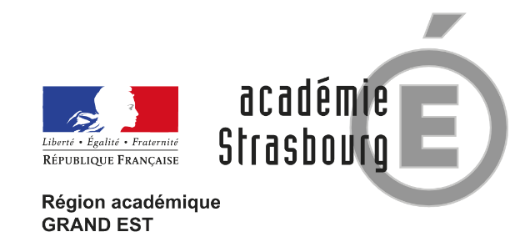 